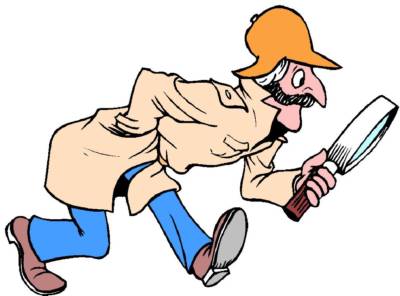 ENERGY HUNTGo on an energy hunt.  Think of your daily life and write down things that need energy to work.  CLOCK